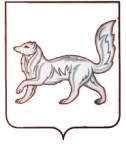 РОССИЙСКАЯ ФЕДЕРАЦИЯТУРУХАНСКИЙ РАЙОННЫЙ СОВЕТ ДЕПУТАТОВКРАСНОЯРСКОГО КРАЯРЕШЕНИЕ(в ред. от 27.04.2023 № 16-268)12.09.2019                                       с. Туруханск                                       № 24-419Об утверждении правил землепользования и застройки Зотинского сельсовета Туруханского района          На основании Градостроительного кодекса Российской Федерации, Федерального закона от 06.10.2003 № 131-ФЗ «Об общих принципах организации местного самоуправления в Российской Федерации», в соответствии с протоколом публичных слушаний от 17.07.2019, заключением о результатах публичных слушаний по рассмотрению проекта правил землепользования и застройки Зотинского сельсовета от 19.07.2019, постановлением администрации Туруханского района от 02.08.2019 № 648-п «О направлении в Туруханский районный Совет депутатов проекта правил землепользования и застройки Зотинского сельсовета Туруханского района», руководствуясь статьями 25, 32, 41 Устава муниципального образования Туруханский район, Туруханский районный Совет депутатов РЕШИЛ:Утвердить правила землепользования и застройки Зотинского сельсовета Туруханского района согласно приложению.Контроль за исполнением решения возложить на постоянную комиссию Туруханского районного Совета депутатов по местному самоуправлению, законности и правопорядку и на постоянную комиссию по экономической политике, собственности и содействию предпринимательству.Решение вступает в силу в день, следующий за днем его официального опубликования в общественно-политической газете Туруханского района «Маяк Севера».ПредседательТуруханского районного Совета депутатовГлава Туруханского района_____________________________________________Ю.М. ТагировО.И. Шереметьев